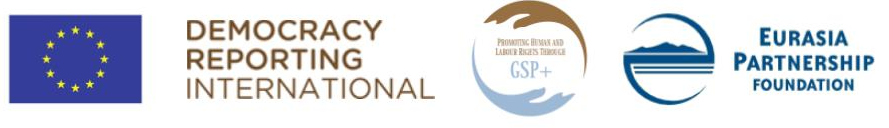 Project: EIDHR/2016/376-915			Activity Code: C.3Training for regional CSOs on reporting to UN treaty bodiesYerevan, July 9-10, Eurasia Partnership Foundation (EPF)July 9, Day 1		9:30		Registration and coffee10:00 	Introduction to the “Promoting Human and Labor Rights through GSP+ in Armenia”   project and the training: purpose, participant expectations and priorities                       Laura Battistin, Programme Officer, GSP+ Global, Democracy (to be   confirmed)                                                            Isabella Sargsyan, Program Director, EPF                        Anahit Simonyan, Human Rights Expert, Human Rights Research Center (HRRC)                         Mushegh Hovsepyan, Human Rights Expert, “Disability Info” NGO11:00  		Understanding Human Rights and their protection levels                          Anahit Simonyan, Human Rights Expert, HRRC                         Ani Asatryan, Human Rights Expert, HRRC12:30		 Coffee break 12:45               UN human rights system, GSP+ and Armenia’s international commitments                         Mushegh Hovsepyan, Human Rights Expert, “Disability Info” NGO14:00		 Lunch break 15:00		 Working with UN treaty bodies as an Armenian CSO: why CSOs matter?                         Anahit Simonyan, Human Rights Expert, HRRC                         Ani Asatryan, Human Rights Expert, HRRC 16:00	Working with UN treaty bodies as an Armenian CSO: practical exercise with group discussion                        Anahit Simonyan, Human Rights Expert, HRRC                        Mushegh Hovsepyan, Human Rights Expert, “Disability Info” NGO17:00		Wrap up of the day 17:30               Dinner July 10, Day 2	9:30		Registration and coffee10:00 	International Covenant on Economic, Social and Cultural Rights (CESCR): list of issues of the CESCR Committee with practical exercise                        Mushegh Hovsepyan, Human Rights Expert, “Disability Info” NGO 11:00  	Convention on the Rights of the Child (CRC): list of issues of the CRC Committee   with practical exercise                        Anahit Simonyan, Human Rights Expert, HRRC                        Ani Asatryan, Human Rights Expert, HRRC12:00		Coffee break 12:15    	How to use OHCHR website and other online resources for getting ready for submissions                        Mushegh Hovsepyan, Human Rights Expert, “Disability Info” NGO                        Ani Asatryan, Human Rights Expert, HRRC 13:00	Reporting to UN treaty bodies: work in small groups                                                        Anahit Simonyan, Human Rights Expert, HRRC                        Mushegh Hovsepyan, Human Rights Expert, “Disability Info” NGO14:00		Lunch break 15:00	Reporting to UN treaty bodies: principles and methods with examples from   practice and templates                        Anahit Simonyan, Human Rights Expert, HRRC                        Ani Asatryan, Human Rights Expert, HRRC16:00		Reporting to UN treaty bodies: simulation exercise                        Anahit Simonyan, Human Rights Expert, HRRC                        Mushegh Hovsepyan, Human Rights Expert, “Disability Info” NGO17:30               Wrapping up, planning future steps18:00                Dinner 